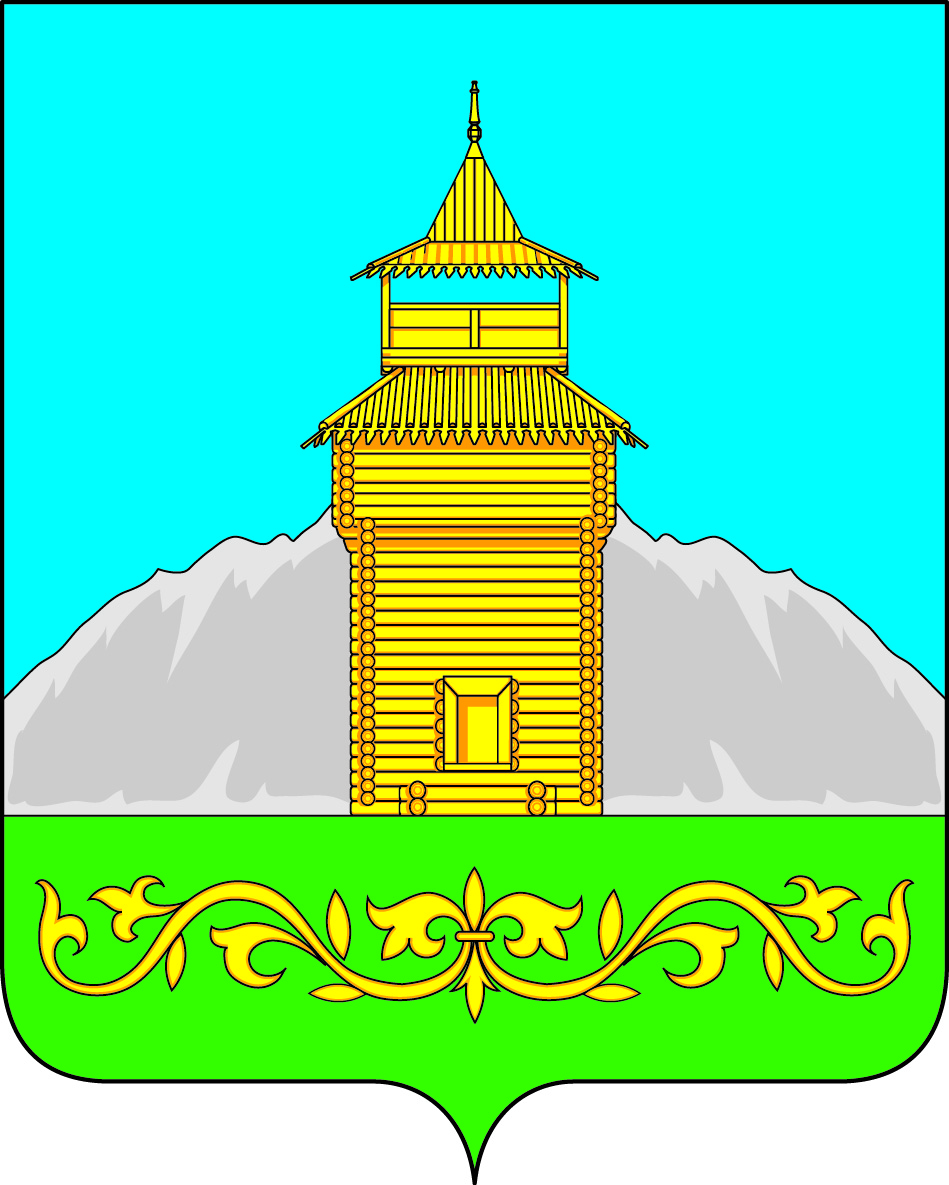                                                    Российская Федерация                                Республики Хакасия
Таштыпский районСовет депутатов Таштыпского  сельсоветаР Е Ш Е Н И Е 13 ноября  2017 года.                             с. Таштып                                 №  46О внесении дополнений и изменений врешение Совета депутатов муниципального образованияТаштыпский сельсовет от 17.03.2006г. № 40 «Об утверждении  Правилблагоустройства и санитарного содержания территориимуниципального образования Таштыпский  сельсовет»	Рассмотрев ПРИКАЗ от 27 декабря 2011 г. N 613 Министерства регионального развития РФ «Об утверждении методически рекомендаций по разработке норм и правил по благоустройству территорий муниципальных образований, руководствуясь ч.2 ст.14.1  Федерального закона Российской Федерации «Об общих принципах организации местного самоуправления в Российской Федерации» от 6 октября 2003 года № 131-ФЗ;  Законом Республики Хакасия «Об административных правонарушениях», от 17 декабря 2008 года  № 91-ЗРХ;  ст.27  Устава муниципального образования Таштыпский сельсовет, Совет депутатов Таштыпского сельсовета  РЕШИЛ:1. Заменить слова МУП “ТЖКХ” на Ресурсоснабжающую организацию.2. Дополнить   пункт  4 в статье 25 главе 6 : БЛАГОУСТРОЙСТВО НА ТЕРРИТОРИЯХ РЕКРЕАЦИОННОГО НАЗНАЧЕНИЯ.4.1.1. Объектами нормирования благоустройства на территориях рекреационного назначения обычно являются объекты рекреации - части территорий зон особо охраняемых природных территорий: зоны отдыха, парки, сады, бульвары, скверы. Проектирование благоустройства объектов рекреации должно производиться в соответствии с установленными режимами хозяйственной деятельности для территорий зон особо охраняемых природных территорий.4.1.2. Благоустройство памятников садово-паркового искусства, истории и архитектуры, как правило, включает реконструкцию или реставрацию их исторического облика, планировки, озеленения, включая воссоздание ассортимента растений. Оборудование и оснащение территории парка элементами благоустройства рекомендуется проектировать в соответствии с историко-культурным регламентом территории, на которой он расположен (при его наличии).4.1.3. Планировочная структура объектов рекреации, как правило, должна соответствовать градостроительным, функциональным и природным особенностям территории. При проектировании благоустройства рекомендуется обеспечивать приоритет природоохранных факторов: для крупных объектов рекреации - ненарушение природного, естественного характера ландшафта; для малых объектов рекреации (скверы, бульвары, сады) - активный уход за насаждениями; для всех объектов рекреации - защита от высоких техногенных и рекреационных нагрузок населенного пункта.4.1.4. При реконструкции объектов рекреации рекомендуется предусматривать:- для лесопарков: создание экосистем, способных к устойчивому функционированию, проведение функционального зонирования территории в зависимости от ценности ландшафтов и насаждений с установлением предельной рекреационной нагрузки, режимов использования и мероприятий благоустройства для различных зон лесопарка;- для парков и садов: реконструкция планировочной структуры (например, изменение плотности дорожно-тропиночной сети), разреживание участков с повышенной плотностью насаждений, удаление больных, старых, недекоративных деревьев и растений малоценных видов, их замена на декоративно-лиственные и красивоцветущие формы деревьев и кустарников, организация площадок отдыха, детских площадок;- для бульваров и скверов: формирование групп и куртин со сложной вертикальной структурой, удаление больных, старых и недекоративных деревьев, создание и увеличение расстояний между краем проезжей части и ближайшим рядом деревьев, посадка за пределами зоны риска преимущественно крупномерного посадочного материала с использованием специальных технологий посадки и содержания.4.1.5. Проектирование инженерных коммуникаций на территориях рекреационного назначения рекомендуется вести с учетом экологических особенностей территории, преимущественно в проходных коллекторах или в обход объекта рекреации.2. Изложить и утвердить Реестр муниципальной собственности Таштыпского сельсовета в новой редакции согласно приложению № 1.3. Контроль за исполнением данного решения возложить на постоянную комиссию по социальным вопросам, законности и правопорядку (А.И. Салайдинова).4. Настоящее решение направить для подписания ВРИо Главы Таштыпского сельсовета.5. Настоящее решение вступает в силу со дня его подписания. ВРИо Главы Таштыпского сельсовета                                                И.В.Шулбаев